Летний пришкольный лагерь «Ориентир»приглашает учащихся 1- 10 классов с 1.06.23 по 23.06.23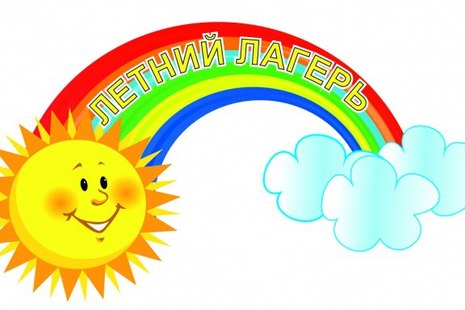 По всем вопросам обращаться  к начальнику лагеряМацько Елене Вадимовне